РОССИЙСКАЯ ФЕДЕРАЦИЯКАРАЧАЕВО-ЧЕРКЕССКАЯ РЕСПУБЛИКАУРУПСКИЙ  МУНИЦИПАЛЬНЫЙ РАЙОНСОВЕТ ПРЕДГОРНЕНСКОГО СЕЛЬСКОГО ПОСЕЛЕНИЯ                                                      РЕШЕНИЕ                                                                                                                                                                                    28.02.2023 г.                             с. Предгорное                                          № 6   О внесении изменений в решение Совета  Предгорненского сельского поселения от 29.12.2022 № 15 «О бюджете Предгорненского сельского поселения на 2023 год и плановый период 2024 и 2025 годов». В связи с  приведением Решения о бюджете в соответствие с действующим законодательством, Совет Предгорненского сельского поселения.РЕШИЛ:Внести в решение Совета Предгорненского сельского поселения от 29.12.2022 № 15 «О бюджете Предгорненского сельского поселения на 2023 год и плановый период 2024 и 2025 годов» следующие изменения:В приложении №2 «Функциональная классификация расходов  бюджета Предгорненского сельского поселения в 2023 году и плановом периоде 2024 и 2025 годов» внести изменения, изложив в новой редакции:В приложении №3 «Распределение расходов по ведомственной классификации расходов  к бюджету Предгорненского сельского поселения на 2023 год и плановом периоде 2024 и 2025 годов» внести изменения:Решение вступает в силу со дня его подписания.Глава Предгорненскогосельского поселения                                                                          Р. Х. УрусовПояснительная записка к Проекту Решения Совета Предгорненского сельского поселенияот 28.02.2023 г. № 061.Увеличены плановые назначения по расходам на 2023 год:- по подразделу 0801 «Культура», целевой статье 01 1 00 44099 «Дворцы и дома культуры, другие учреждения культуры и средств массовой информации», виду расходов 244 «Прочая закупка товаров, работ, услуг», статье экономической классификации 310 «Увеличение стоимости основных средств» на 2000,00  рублей  (на приобретение обогревателя).2.	Уменьшены плановые назначения по расходам на 2023 год:- по подразделу 0502 «Коммунальное хозяйство», целевой статье 99 9 00 00200 «Мероприятия в области коммунального хозяйства», виду расходов 244 «Прочая закупка товаров, работ, услуг», статье экономической классификации 226 «Прочие работы, услуги» на 2000,00 рублей  (на приобретение обогревателя).Главный бухгалтер                                            О.В. Милёшина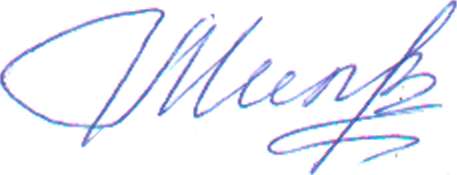 Наименование разделов и подразделовВид расходаВид расхода2023 год Плановый период Плановый период Наименование разделов и подразделовВид расходаВид расхода2023 год 2024 год2025 год12345ОБЩЕГОСУДАРСТВЕННЫЕ ВОПРОСЫ01 002324120,002432898,502477252,50Руководство и управление в сфере установленных функций органов государственной власти субъектов государственной власти и органов * местного самоуправления01 042317120,002425898,502470252,50Резервные фонды01 11500050005000Другие общегосударственные вопросы01 13200020002000НАЦИОНАЛЬНАЯ ОБОРОНА02 00117500122700127000Мобилизационная и вневойсковая подготовка 02 03117500122700127000НАЦИОНАЛЬНАЯ БЕЗОПАСНОСТЬ И ПРАВООХРАНИТЕЛЬНАЯ ДЕЯТЕЛЬНОСТЬ03 00230002300023000Защита населения и территории от чрезвычайных ситуаций природного и техногенного характера, гражданская оборона03 09100001000010000Другие вопросы в области национальной экономики и правоохранительной деятельности03 14130001300013000ЖИЛИЩНО-КОММУНАЛЬНОЕ ХОЗЯЙСТВО05 00591542,00482142,50437788,50Коммунальное хозяйство05 02370125361877,45332523,45Благоустройство05 03221417,00120265,05105265,05КУЛЬТУРА И КИНЕМАТОГРАФИЯ08 00441438,00463248,00463248,00Культура08 01217153,00226994226994,00Библиотека08 0108 01224385,00236254236254СОЦИАЛЬНАЯ ПОЛИТИКА10 00494721494721494721Пенсионное обеспечение10 01494721494721494721Межбюджетные  трансферты14 00967996799679Прочие  межбюджетные  трансферты14 03967996799679ИТОГО РАСХОДОВ 4002100,004028389,004032689,00Жилищно-коммунальное хозяйство30105591542,00482142,50437788,50Коммунальное хозяйство3010502370125,00361877,45332523,45Реализация иных функций301050299370125,00361877,45332523,45Иные непрограммные мероприятия301050299 9370125,00361877,45332523,45Мероприятия в области коммунального хозяйства30105029990000200370125,00361877,45332523,45Закупка товаров, работ и услуг для государственных нужд30105029990000200200370125,00361877,45332523,45Иные закупки товаров, работ и услуг для обеспечения государственных (муниципальных) нужд30105029990000200240370125,00361877,45332523,45Прочая закупка товаров, работ, услуг30105029990000200244370125,00361877,45332523,45РАСХОДЫ30105029990000200244200370125,00361877,45332523,45Оплата работ, услуг30105029990000200244220370125,00361877,45332523,45Прочие работы, услуги30105029990000200244226370125,00361877,45332523,45Культура и кинематография30108441438,00463248,00463248Культура3010801441438,00463248,00463248Муниципальная целевая программа «Комплексное развитие социальной инфраструктуры Предгорненского сельского поселения Урупского муниципального района Карачаево-Черкесской Республики на 2016-2026 годы»301080101 217153,00226994,00226994Комплексное развитие социальной инфраструктуры301080101 1 217153,00226994,00226994Дворцы и дома культуры, другие учреждения культуры и средств массовой информации301080101 1 00 44099  217153,00226994,00226994Расходы на выплату персоналу казенных учреждений301080101 1 00 44099  100215153,00226994,00226994Фонд оплаты труда учреждений301080101 1 00 44099  110215153,00226994,00226994Расходы301080101 1 00 44099  111200161953,00173794,00226994Оплата труда и начисления на выплаты по оплате труда301080101 1 00 44099  111210161953,00173794,00173794Заработная плата301080101 1 00 44099  111211161953,00173794,00173794Взносы по обязательному социальному страхованию на выплаты по оплате труда работников и иные выплаты работникам учреждений301080101 1 00 44099  11953200,0053200,0053200Расходы301080101 1 00 44099  11920053200,0053200,0053200Оплата труда и начисления на выплаты по оплате труда301080101 1 00 44099  11921053200,0053200,0053200Начисления на выплаты по оплате труда301080101 1 00 44099  11921353200,0053200,0053200Закупка товаров, работ и услуг для государственных нужд301080101 1 00 44099200200000Иные закупки товаров, работ и услуг для обеспечения государственных (муниципальных) нужд301080101 1 00 44099240200000Прочая закупка товаров, работ, услуг301080101 1 00 44099244200000Поступление нефинансовых активов301080101 1 00 44099244300200000Увеличение стоимости основных средств301080101 1 00 44099244310200000